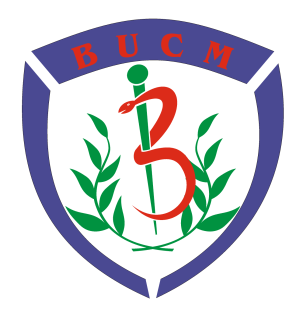 北京中医药大学学业辅导员工作手册学业辅导员：         辅导对象：               学生工作部学业发展与指导中心工作职责学业发展与指导中心
（1）全面负责学校学业辅导工作的整体规划、统筹协调与组织实施；
（2）负责学业辅导队伍的建设，组织工作培训，深入开展研究；
（3）负责学业辅导工作的考核评价工作。二级学院
（1）落实学业辅导工作的各项要求，承担学业辅导的具体工作；
（2）对学业辅导员进行直接的领导，负责日常管理、使用以及考核等工作；
（3）根据自身情况及学生需求主动拓展学业辅导内容，创新学业辅导的形式与方法。工作方式线上咨询：各二级学院开通自己的学业辅导专用公共邮箱，由专人管理。学业辅导员负责回复学生来信，如需面谈，要尽快安排学生与学业辅导员见面。学业辅导员也可根据实际情况，拓展网络交流平台，与所负责的学生保持密切联系与交流。团体辅导：为提高辅导效率，节约师资资源，可采取校院两级的 “一对多”辅导模式，例如名家讲座、课堂之外的学习方法、学习内容等教学辅导。个体辅导：聘请退休教师担任老干部学业辅导员，对学业困难学生进行“一对一”辅导。发挥“导学”作用，更好地贯彻全员育人、全过程育人、全方位育人的现代教育理念。朋辈辅导：选拔优秀的研究生及高年级本科生担任本科生的学业辅导员，包干管理，可在固定时间、固定地点接受本院学生的咨询来访，或者自行安排辅导方式进行一对一咨询及小组讨论。联系方式学业发展与指导中心：64286468各学院学生工作办公室：基础医学院：64286382    中药学院：84738612    针灸推拿学院：64286682管理学院：64286352      护理学院：84738205    人文学院：64286201第一临床医学院：84013319       第二临床医学院：87673481学业辅导员工作记录学业辅导员工作记录样表1:学院学业辅导工作月报表（     年    月）学院名称：                              填表人：           备注：各学院每月需汇总学业辅导工作情况，向学业发展与指导中心提交此表。 样表2:学业辅导员工作月报表（      年    月）学院名称：                        学业辅导员姓名：           备注：学业辅导员每月第一个工作日需向学院提交此月报表，学院审核，盖章。 辅导时间：辅导对象：备注：备注：辅导记录：辅导记录：辅导时间：辅导对象：备注：备注：辅导记录：辅导记录：本月工作开展情况需要重点关注的学生或问题对各位学业辅导员的工作评价学院审核意见：                                           （盖章）       年     月   日本月工作开展情况需要重点关注的学生或问题月工作时长（小时）学院审核意见：                                           （盖章）       年     月   日